bySubmitted to the Graduate and Professional School ofin partial fulfillment of the requirements for the degree of Chair of Committee, 	Co-Chair of Committee,   Committee Members,	Head of Department,	Major Subject: Copyright ABSTRACTBegin Typing HereDEDICATIONBegin Typing HereACKNOWLEDGEMENTSBegin Typing Here	(Sample Wording)I would like to thank my committee chair, Dr. Smith, and my committee members, Dr. Jones, Dr. Morton, Dr. Anderson, and Prof. Benner, for their guidance and support throughout the course of this research.Thanks also go to my friends and colleagues and the department faculty and staff for making my time at Texas A&M University a great experience. Finally, thanks to my mother and father for their encouragement and to my wife/husband for her/his patience and love.CONTRIBUTORS AND FUNDING SOURCESBegin Typing Here(Sample Wording)ContributorsThis work was supervised by a thesis (or) dissertation committee consisting of Professor XXXX [advisor – also note if co-advisor] and XXXX of the Department of [Home Department] and Professor(s) XXXX of the Department of [Outside Department]. The data analyzed for Chapter 3 was provided by Professor XXXX. The analyses depicted in Chapter 4 were conducted in part by [name] of the Department of [department name] and were published in (year). 	All other work conducted for the thesis (or) dissertation was completed by the student independently. Funding SourcesGraduate study was supported by a fellowship from Texas A&M University and a dissertation research fellowship from XXX Foundation.This work was also made possible in part by [funding source] under Grant Number [insert grant number]. Its contents are solely the responsibility of the authors and do not necessarily represent the official views of the [name of awarding office].NOMENCLATUREBegin Typing Here(Sample Nomenclature)B/CS	Bryan/College StationHSUS	Humane Society of the United StatesP	PressureT	TimeTVA	Tennessee Valley AuthorityTxDOT	Texas Department of TransportationTABLE OF CONTENTSPageABSTRACT		iiDEDICATION		iiiACKNOWLEDGEMENTS		ivCONTRIBUTORS AND FUNDING SOURCES		vNOMENCLATURE		viiiTABLE OF CONTENTS		ixLIST OF FIGURES		xiiiLIST OF TABLES		xiii1.	INTRODUCTION: SECTION FORMAT		12.	PROBLEM		#		2.1	Mechanics		#		2.2	Thermodynamics		#		2.3	Problem Summary		#3.	RELATIONSHIP BETWEEN ENTITIES, CALCULATIONS AND	EMISSION RATES		#		3.1	Relationship between Heat and Pressure		#		3.2	Characterization of Thermostats		#		3.3	Summary of Experimental Results		#		3.4	Comparison of Measured Emission Rate with the Calculated 			Emission Rate		#4.	SOLUTIONS		#                                                                                                                           Page5.	SUMMARY AND CONCLUSIONS		#		5.1	Summary		#		5.2	Conclusions		#REFERENCES		#APPENDIX A		#APPENDIX B		#TABLE OF CONTENTS									              PageABSTRACT		iiDEDICATION		iiiACKNOWLEDGEMENTS		ivCONTRIBUTORS AND FUNDING SOURCES		vNOMENCLATURE		viiTABLE OF CONTENTS		viiiLIST OF FIGURES		xiiLIST OF TABLES		xivCHAPTER I 	INTRODUCTION: CHAPTER FORMAT		1CHAPTER II 	PROBLEM		#	Mechanics			#	Thermodynamics		#	Problem Summary		#CHAPTER III	RELATIONSHIP BETWEEN ENTITIES, CALCULATIONS AND EMISSION RATES		#	Relationship between Heat and Pressure		#	Characterization of Thermostats		#	Summary of Experimental Results		#Comparison of Measured Emission Rate with the Calculated Emission Rate Based on Experimental Results		#CHAPTER IV	SOLUTIONS		#PageCHAPTER V		SUMMARY AND CONCLUSIONS		#	Summary		#	Conclusions		#REFERENCES		#APPENDIX A			#APPENDIX B			#LIST OF FIGURESFIGURE			Page	1	Example		#	2	Flow Chart		#	3	Location of Study Area		#	4 	Map of 		#	5	Major Tributaries of the Navasota River between Highway 45 and 		Highway 6		#	6	Debris Collected at Bridge #72		#                                                                                                                                        PageFigure 1	Example		#Figure 2 	Flow Chart		#Figure 3	Location of Study Area		#Figure 4 	Map of Brazos County		#Figure 5	Major Tributaries of the Navasota River between Highway 45 and 		Highway 6		#LIST OF TABLESTABLE	Page
	1	Ethnicity of an Urban School District Population		#	2	Demographics of Sample: Control and Experimental Schools in the San 		Antonio School District		#	3	Growth of Bilingual Students Experimental Group		#	                                                                                                                            PageTable 1	Ethnicity of an Urban School District Population		#Table 2	Demographics of Sample: Control and Experimental Schools in the 		San Antonio School District		#Table 3	Growth of Bilingual Students Experimental Group		#1. INTRODUCTION: SECTION FORMATMargins	The margins on this page, and on all text pages, should be consistently sized, with a minimum of 1” on all sides (i.e., left, right, top and bottom). If binding, a left margin of 1.4” is recommended. The page number (Arabic) 1 should be placed at the bottom center of the page. Number every page of the thesis in sequence through to the last page (including reference and appendix material).Section Method Major Heading	If the thesis/dissertation is written using the section method, the major heading will consist of a title, centered and in all capital letters. This heading may be numbered (Arabic or Roman) or unnumbered. If you are numbering your subheadings by section (1.1, 1.2, etc.), you must number your major headings. Do not use the word “chapter” in your text since your work is not organized in chapters. No punctuation occurs at the end of section titles.	If the section title is longer than one line, double space between the lines of the title. The font size must be the same as the other major headings. Spacing between section title and text needs to be consistent for all sections (two double spaces).Copyrighted MaterialIf you are including any previously published articles, or parts of articles, then you’ll likely need to submit a copyright permission and add a citation within the text. To add the citation, you’ll need to add an asterisk at the end of the chapter title and then place the citation in a footnote at the bottom of that page. Please see the handout on Permission to Use Copyrighted Material for more information.CHAPTER I INTRODUCTION: CHAPTER FORMAT Chapter Major Heading	If the thesis is written using the chapter method, the major heading consists of the chapter designation (CHAPTER I) and the title. Both are centered, in all capital letters. Number chapters using Roman numerals. Use two double spaces between chapter designation and chapter title.	If the chapter title is longer than one line, double space between the lines of the title. Use same font size as other major headings. Be consistent with spacing between chapter title and text for all chapters (two double spaces).SubheadingsThere’s a wide variety of styles that you can use for subheadings, but whatever you choose, make sure that each level of subheading is uniquely and consistently styled. For example, if one first-level subheading is styled as centered and bold (like the subheading above this paragraph), then all first-level subheadings should have this same style. We recommend you make a list of the styles you are using for each level of subheading so that it they are easier to remember.Subheadings as the Last Line on a PagePlease be sure that there is at least one line of text below any subheading that appears near the bottom of a page.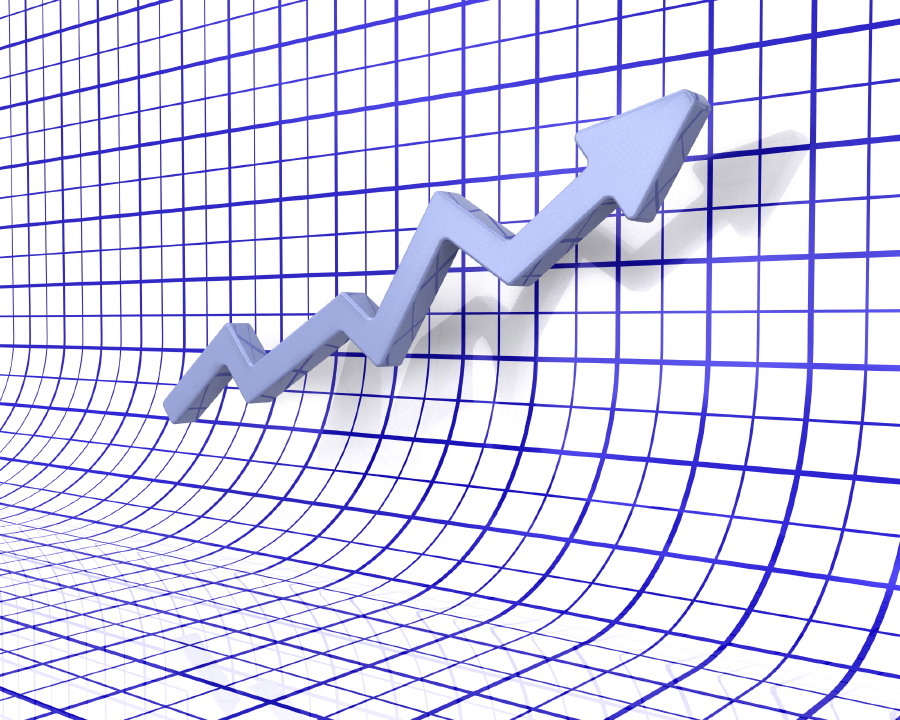 Figure . Example-PortraitFigure 2. Example - LandscapeUse this page if you have a figure in landscape orientation. You do not need to alter the page number placement. Note: If you do not have any landscaped oriented figures/tables, you may delete this page and the corresponding page breaks. Page size exception for oversized figures or tables: Size 17” x 11”REFERENCESBegin References HereAPPENDIX APlace text or figures/tables here. Delete if not using appendices.APPENDIX BPlace text or figures/tables here. Delete if page not needed.